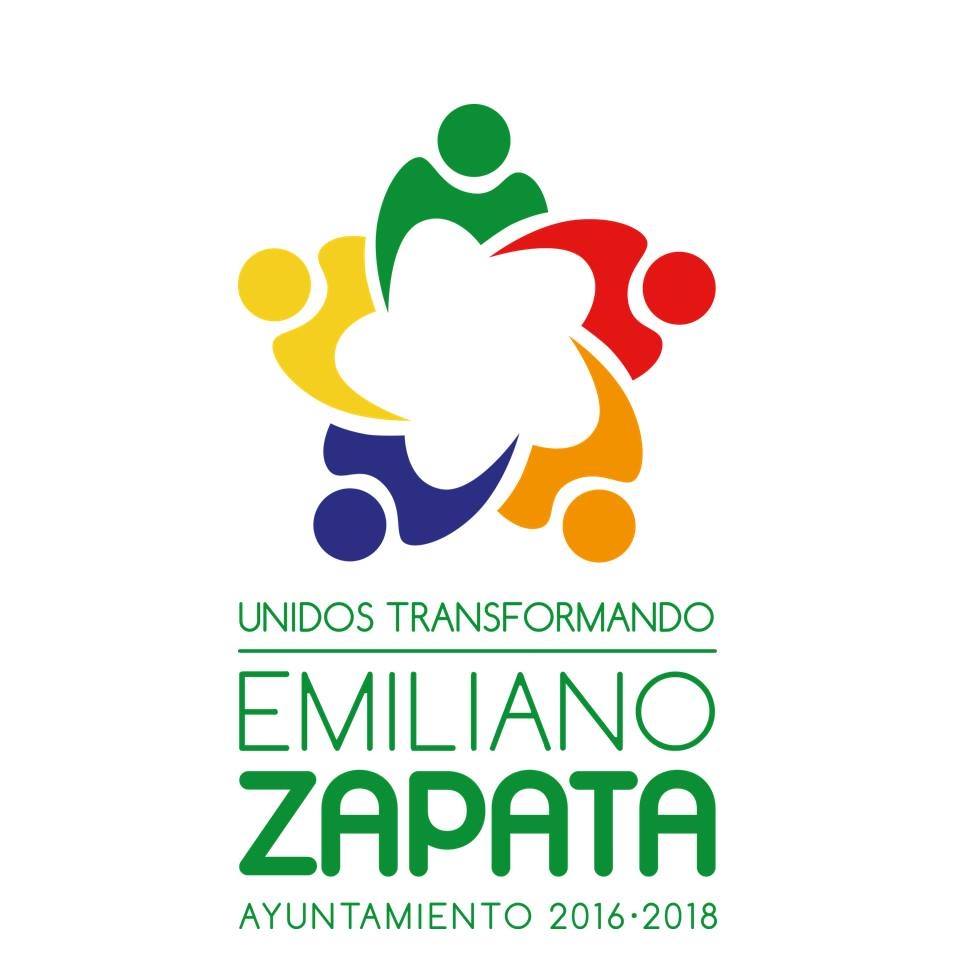 MANUAL DE ORGANIZACIÓN Dirección de Educación, cultura y recreaciónÍNDICEPáginaIntroducción………………………………………………………………….3Marco Jurídico Administrativo……………………………….…….………4Misión y Visión………………………………………………………...……..5Estructura orgánica………………………………………………………….6Organigrama General………………………………………………………..7Objetivo General……...…………………………………………….………..8Descripción del Puesto……………………………………………………….9Descripción  Especifica de Funciones…..………………………………….10Directorio……………………………………………………………………20INTRODUCCIÓN Este Manual de Organización de la Dirección de Educación, Cultura y Recreación, tiene  como finalidad dar a conocer la estructura, las funciones y las líneas de mando de esta Dirección.El presente documento es de observancia general, como herramienta de información  y consulta para las Coordinaciones  que integran esta Dirección.Está dirigido fundamentalmente al personal que labora en esta Dirección de Educación, Cultura y Recreación, con el propósito de coadyuvar a su integración  y funcionamiento,  permitiendo al conocerlo un compromiso  con los objetivos marcados de sus Coordinaciones. Así también es un medio para  involucrarse  con la estructura orgánica y con los diferentes niveles jerárquicos que conforman  esta Dirección;  su consulta  permite también identificar las funciones y responsabilidades de cada  uno de  los puestos diversos  que  integran la dirección;  evitando así una duplicidad de funciones,  así como reconocer las líneas de mandos que hay en la Unidad Administrativa.MARCO JURIDICO -  ADMINISTRATIVOLa Dirección de Educación, Cultura y Recreación se encuentra encuadrada en el siguiente marco jurídico:Constitución  Política  de los Estados Unidos Mexicanos, última reforma publicada en el Diario Oficial de la Federación de fecha 29 de enero de 2016.Constitución Política del Estado Libre y Soberano del Estado de Tabasco, última reforma publicada en el Periódico Oficial de fecha 03 de 2015.Leyes:Ley Orgánica de los Municipios del Estado de Tabasco, última reforma publicada en el Periódico Oficial de fecha 02 de julio de 2014.Ley de Educación  del Estado de Tabasco, Última reforma mediante Decreto, publicado en el Periódico Oficial del Estado número Suplemento 7314 de fecha 10 de octubre de 2012.Ley General de Educación, última reforma publicada en el Periódico Oficial de fecha 01 de junio de 2016.Ley General de Deportes, última reforma publicada en el Periódico Oficial de fecha 28 de abril de 2000.Ley  de Fomento para la Lectura  y el Libro,  última reforma publicada en el Periódico Oficial de fecha 07 de junio de 2016.Ley General de Bibliotecas, última reforma publicada en el Periódico Oficial de fecha 17 de diciembre de 2015.Ley General de Cultura Física y Deporte, última reforma publicada en el Periódico Oficial de fecha 07 de junio de 2016.Ley de Responsabilidades de Servidores Públicos del Estado de Tabasco, última reforma publicada en el Periódico Oficial de fecha 04 de marzo de 2002.MISIÓNContribuir a mejorar la calidad de vida de la población de Emiliano Zapata, mediante la reactivación de los talleres, disciplinas, actividades culturales, deportivas y educativas, propias para el desarrollo integral de la niñez y juventud del Municipio.  VISIÓN Ser una Institución innovadora, incluyente y transparente,  que fomente la participación de la población, para lograr unidos un Emiliano Zapata, que se caracterice por la calidad de vida de sus habitantes. ESTRUCTURA ORGÁNICADirectoraJefe del departamento de enlace administrativoJefe del departamento de becasCoordinación de Cultura “José Carlos Becerra Ramos” Cabecera Municipal:Jefe del departamentoCoordinación de Cultura “Yekina Pavón Sosa” Poblado Gregorio Méndez:CoordinadorCoordinación de Cultura “Maestra Julia Sáenz Pujol” Poblado Chacama:CoordinadorCoordinación de Cultura “Profesora Angélica Bolívar Balan” Villa Chable:CoordinadorCoordinación de Recreación  y Deportes:CoordinadorCoordinación de Biblioteca:CoordinadorCoordinación de Museo:CoordinadorORGANIGRAMA GENERAL DE LA DIRECCION DE EDUCACION, CULTURA Y RECREACION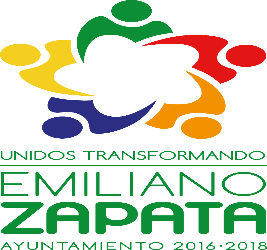 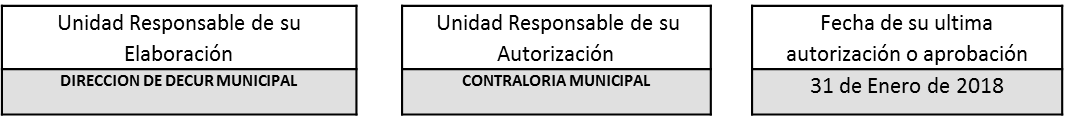 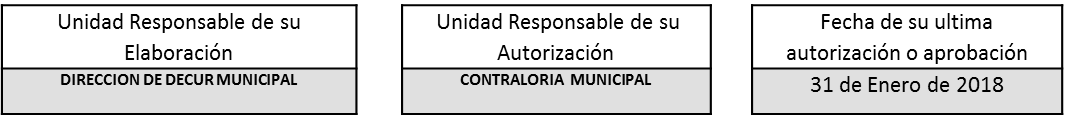 OBJETIVO GENERALLograr que Emiliano Zapata sobresalga mediante actividades y eventos de calidad, para fomentar el desarrollo cultural y deportivo de la ciudadanía, explotando el potencial individual de las personas que participan en estas actividades.DESCRIPCIÓN DEL PUESTONombre del puesto: Directora de Educación Cultura y Recreación.Nombre de la dependencia: Dirección de Educación Cultura y Recreación.Área de adscripción: Presidente Municipal.Nombre del puesto: Coordinador de CulturaNombre de la dependencia: Dirección de Educación Cultura y Recreación.Área de adscripción: Directora de Dirección de Educación Cultura y Recreación.Nombre del puesto: Coordinador de Recreación y Deportes.Nombre de la dependencia: Dirección de Educación Cultura y Recreación.Área de adscripción: Directora de Dirección de Educación Cultura y Recreación.Nombre del puesto: Jefe del departamento de Enlace Administrativo. Nombre de la dependencia: Dirección de Educación Cultura y Recreación.Área de adscripción: Directora de Dirección de Educación Cultura y Recreación.Nombre del puesto: Jefe del departamento de Becas. Nombre de la dependencia: Dirección de Educación Cultura y Recreación.Área de adscripción: Directora de Dirección de Educación Cultura y Recreación.Nombre del puesto: Coordinador de BibliotecaNombre de la dependencia: Dirección de Educación Cultura y Recreación.Área de adscripción: Directora de Dirección de Educación Cultura y Recreación.Nombre del puesto: Coordinador de MuseoNombre de la dependencia: Dirección de Educación Cultura y Recreación.Área de adscripción: Directora de Dirección de Educación Cultura y Recreación.DESCRIPCIÓN ESPECÍFICA DE FUNCIONES DIRECTORA DE EDUCACIÓN CULTURA Y RECREACIÓNElaborar y proponer al Presidente Municipal el programa educativo, cultural, deportivo  y recreativo, ejecutar las acciones que de él se deriven, debiendo evaluar su cumplimiento. Coordinar, fomentar  y ejercer acciones en eventos tendientes a elevar la calidad de la educación, cultura, recreación y deporte de los habitantes del Municipio. Participar en la ejecución de los programas educativos en sus diversos niveles; así como en las acciones derivadas de convenios de coordinación o colaboración que celebre el Ayuntamiento con el Poder Ejecutivo del Estado, en materia educativa, artística cultural y deportiva.Realizar  programas  tendientes a preservar y difundir los valores culturales del Municipio.Coordinar  los trabajos para la exposición del Municipio en la Feria anual del Estado.Promover y organizar el deporte y la recreación en todas sus ramas.Apoyar los programas educativos encaminados al mejoramiento del ambiente en el Municipio, en coordinación con la Dirección de Protección Ambiental y Desarrollo Sustentable   Participar con las autoridades Federales, Estatales y Municipales en el fomento  de las actividades educativas. Proyectar  calendarios mensuales para la coordinación de eventos cívico-culturales.Promover y Coordinar eventos deportivos  especiales y apoyar todos los que se realicen en las comunidades rurales del Municipio.Formular  informes, emitir opiniones, fijar estrategias, revisar  estudios, analizar y aprobar  programas aplicables a la Dirección.Establecer estrecha relación con instituciones públicas y privadas, relacionadas con las funciones encomendadas a la Dirección.   Autorizar las solicitudes de recursos materiales de las Coordinaciones para el desempeño de sus funciones.Someter a consideración del  Presidente Municipal los requerimientos de construcción, rehabilitación de la infraestructura física en materia educativa, cultural y deportiva. Contactar a empresas de la iniciativa privada para invitarlos como patrocinadores de los eventos culturales  especiales que organiza la DECUR. Coordinar y supervisar al personal de la Dirección de Educación Cultura y Recreación.Realizar todas aquellas actividades necesarias para el debido cumplimiento de sus funciones y demás que le confieren las leyes y reglamentos municipales.  Analizar, verificar e integrar el padrón de alumnos de las diversas instituciones educativas  de todos los niveles, para que se consideren en el programa de becas.  DEPARTAMENTO DE ENLACE ADMINISTRATIVOAdministrar en forma eficiente los recursos humanos y materiales asignados a la dirección, coordinando la correcta aplicación de los mismos, así como realizar los trámites para su obtención  oportuna.Aplicar las políticas, normas y procedimientos establecidos para la administración de los recursos y servicios de esta dirección.Atender oportunamente los requerimientos de necesidades que solicitan  las diversas coordinaciones.Vigilar el buen funcionamiento y operación del mobiliario y equipo de oficina, transporte y demás bienes de la dirección.Llevar un control del inventario del personal de esta DirecciónMantener la plantilla actualizada.Elaborar oficios para el trámite de los asuntos relacionados con los derechos y obligaciones de los trabajadores.Vigilar la puntual asistencia del personal e informar a la dirección de administración todas aquellas incidencias que se presenten  (faltas, incapacidades, permisos, días económicos, vacaciones, altas, bajas y cambios de adscripción).Tramitar y dar seguimiento a las solicitudes de requerimientos tales como: transporte, sonido, iluminación, tarimas, toldos, presídium, pódium, grupos musicales, etc., para los diversos eventos y programas  que organiza la dirección. Solicitar y proveer el material de oficina, eléctrico, de limpieza, etc., para el correcto funcionamiento de las diversas áreas que integran la dirección. Solicitar la reparación o mantenimiento de los vehículos, mobiliario y equipos con que cuentan  las diversas coordinaciones que integran la dirección. Llevar un control de los resguardos de activo fijo.Llevar un control por área del suministro de materiales a través de recibos.Elaborar inventarios mensuales de activos fijos y materiales de consumo.Elaborar trámite de baja y llevar un control de los mismos respecto a los activos fijos deteriorados de esta dirección.Elaborar inventario de los vehículos, así como llevar un control de mantenimiento y dotación de combustible de los mismos.Informar oportunamente a la Dirección  de Administración de los vehículos accidentados.Elaborar oportunamente los oficios de comisión de los vehículos y llevar un control de los mismos.Elaborar órdenes de trabajo y mantenimiento de las instalaciones eléctricas, hidráulicas y sanitarias de las áreas que conforman esta dirección. Entregar material a las diversas áreas que conforman esta  dirección  y llevar un control de los mismos. Participar en las reuniones de trabajo que convoque la dirección. Realizar todas estas funciones  bajo condiciones de tiempo completo; y demás actividades inherentes a dicho puesto. DEPARTAMENTO DE BECAS Verificación  de la documentación  que presentan los alumnos para incluirlos en el programa de becas.Elaboración y ejecución del Estudio Socio-Económico.Elaboración del listado por zona de los alumnos  inscritos para efectuarse el pago.Programar el pago los primeros diez días de cada mes.Elaboración del Vale.Efectuar comprobación de los recursos otorgados.Proporcionar información a los padres de los niños y jóvenes becados.Realizar un informe semanal y mensual.Elaborar la documentación respectiva cuando sea necesario para efectuar cambios de los niños y jóvenes becados.Apoyar en los eventos Culturales y recreativos que la Dirección o el Ayuntamiento organice en el municipio.COORDINACIÓN DE CASA DE CULTURAProponer al Director de la DECUR, los programas municipales en materia cultural, así  como ejecutar los proyectos aprobados.Despertar el sentido de apreciación del arte y la preferencia cultural  en la población del Municipio.Presentación de la Compañía de Danza Folklórica del Municipio, en diversos estados de la República Mexicana.Programar y coordinar las actividades culturales y artísticas que se expongan en la Casa de la Cultura del Municipio,  como la presentación de Obras, exposiciones de arte,  concursos, homenajes diversos.  Coordinar los talleres  que se imparten en las instalaciones de la Casa de la Cultura del Municipio,  tal como son: Taller de Danza Folklórica, Taller de Tamborileros, Taller de Marimba, Taller de Violín, Taller de Artes Plásticas, Taller de Guitarra,  Taller de Órgano.Resguardar y mantener en buen estado la escenografía, guardarropa y utilería de la Compañía de Danza Folklórica del Municipio. Coordinar los Centros Culturales Comunitario de Villa Chablé, Gregorio Méndez y Chacama.Elaborar con  el personal de  la Coordinación, la propuesta anual de trabajo para su aprobación por el Director de la DECUR.Convocar y dirigir las reuniones de trabajo con el personal que integran la Coordinación, necesarias para el desarrollo de las actividades de la DECUR. Convocar reuniones periódicas con el  personal para supervisar y evaluar los avances de trabajo  de las metas propuestas. Mantener informado al Director de la DECUR de los avances de las metas propuestas.Enviar  a la Dirección de la DECUR, las cotizaciones y presupuestos  que tengan que ver con el funcionamiento de la coordinación.Autorizar los movimientos del personal que le sean solicitados, para apoyos en otras áreas de la DECUR.Informar  semanal y mensualmente al Director de la DECUR  sobre el avance de las actividades emprendidas.Realizar sus funciones de tiempo completo.Asistir a las reuniones que convoque la Dirección.Realizar todas aquellas actividades necesarias  para el cumplimiento de sus funciones, así como de todas aquellas que le confieren las leyes y reglamentos  municipales. COORDINADORES DE SERVICIO DE CASA DE CULTURAL COMUNITARIO (CABECERA MUNICIPAL, POBLADO GREGORIO MÉNDEZ, POBLADO CHACAMA Y VILLA CHABLE)Se encarga del funcionamiento del centro cultural de la comunidad.Es responsable de coordinar, organizar y supervisar las diferentes actividades y talleres del “Centro cultural comunitario” como Taller de Danza Folklórica infantil y juvenil, Taller de Batería, Taller de Marimba.Es responsable de coordinar, organizar y supervisar las diferentes actividades programadas del centro cultural (carnaval, feria, festivales, clausuras, etc.) Se encarga de las gestiones  y  vinculación  con la coordinación  municipal de casa de cultura. Organiza y opera los  eventos culturales de la comunidad.   Proponer al coordinador, los programas comunitarios en materia cultural, así  como ejecutar los proyectos aprobados.Despertar el sentido de apreciación del arte y la preferencia cultural  en la población.Resguardar y mantener en buen estado los bienes muebles e inmuebles  pertenecientes al Centro Cultural Comunitario (equipo de sonido, instrumentos musicales, guardarropa, utilería y el inmueble) Elaborar con  el personal del centro, la propuesta anual de trabajo para su aprobación por la coordinación y a su vez por el Director de la DECURConvocar reuniones periódicas con el  personal para supervisar y evaluar los avances de trabajo  de las metas propuestas. Enviar  a la coordinación, las cotizaciones y presupuestos  que tengan que ver con el funcionamiento del centro cultural.Autorizar los movimientos del personal que le sean solicitados, para apoyos en otras áreas de la coordinación.Informar por escrito mensualmente a la coordinación  sobre el avance de las actividades emprendidas y metas propuestas.Realizar sus funciones de tiempo completo.Asistir a las reuniones que convoque la coordinación.Realizar todas aquellas actividades necesarias  para el cumplimiento de sus funciones, así como de todas aquellas que le confieren las leyes y reglamentos  municipales. COORDINADOR DE DEPORTE Proponer al Director de la DECUR, los programas municipales en materia deportiva, así  como ejecutar los proyectos aprobados.Despertar el sentido  y preferencia deportiva  en  la población del Municipio.Programar y coordinar las actividades deportivas  que se realicen en las instalaciones deportivas del Municipio, tales como: torneos de las diversas disciplinas del deporte,  Olimpiadas  del deporte,   torneos de Frontón, Eventos deportivos de Semana Santa, Eventos deportivos de Fiestas patrias, así como las de la Feria MunicipalOrganizar, promover y realizar semilleros de talentos en las escuelas para formar futuros deportistas en las disciplinas de Voleibol Infantil, Juvenil, Libre en categoría femenil y varonil.Organizar los torneos con la Selección Municipal.  Participar en eventos deportivos organizados por el Gobierno del Estado, así como actividades promovidas por el Gobierno Federal.Llevar un control de asistencia  de clases de los niños en las disciplinas deportivas. Mantener en buen estado las instalaciones deportivas del Municipio.Coordinar todas las actividades encaminadas a fomentar el deporte en el municipio,  a través de la programación y desarrollo de actividades y  eventos deportivos dirigidos a toda la población.Reglamentar  y vigilar el uso de las instalaciones deportivas del  municipio.Celebrar convenios con Instituciones públicas y privadas, de servicio, para el  patrocinio  y  fomento del deporte en el municipio.Enviar  a la Dirección de la DECUR, las cotizaciones y presupuestos  que tengan que ver con el funcionamiento de la coordinación.Autorizar los movimientos del personal que le sean solicitados, para apoyos en otras áreas de la DECUR.Convocar y dirigir las reuniones de trabajo con el personal que integran la Coordinación, necesarias para el desarrollo de las actividades de la DECUR.Convocar reuniones periódicas con el  personal para supervisar y evaluar los avances de trabajo  de las metas propuestas. Informar semanal y mensualmente al Director de la DECUR  sobre el avance de las actividades emprendidas.Realizar actividades en  las que se incluya la participación rural en el deporte.Realizar eventos deportivos en todas sus áreas y categorías.Coordinar las actividades para un mejor aprovechamiento de las instalaciones deportivas y recreativas del municipio.Llevar un registro estadístico de los eventos que se realizan.Presentar al Director de la DECUR, un informe semanal y mensual de las actividades  desarrolladas en la coordinación. Asistir a las reuniones que convoque la Dirección.Realizar sus funciones bajo condiciones de tiempo completo.Realizar todas aquellas actividades necesarias  para el cumplimiento de sus funciones, así como de todas aquellas que le confieren las leyes y reglamentos  municipales. CORDINADOR DE BIBLIOTECACoordinar a través de una planeación  los diferentes programas, tareas y actividades en materia bibliotecológica, tanto propias del Ayuntamiento, como las  que marca la Red Nacional de Bibliotecas Públicas;Evaluar a través de parámetros establecidos  las actividades y funciones  bibliotecarias enmarcadas dentro del programa nacional;Coordinar y promover las actividades de fomento al habito de la lectura en la red municipal;Enviar informes  semanal y mensual de la operatividad de las actividades a la Dirección  de DECUR.Realizar sus funciones  bajo condiciones  de tiempo completo;Realizar todas aquellas actividades necesarias para el debido cumplimiento de sus funciones  y demás que le confieran  las Leyes  y Reglamentos Municipales. COORDINADOR DE MUSEO Programar visitas guiadas en las instalaciones del Museo, con el propósito de fomentar el valor histórico de nuestro municipio, así como de la historia del país. Programar recorridos con las escuelas de las comunidades para fomentar el interés en la población sobre  la historia de nuestro país.Realizar resguardos de las piezas prehispánicas, así como de todo el acervo histórico con el que cuenta el museo de nuestra cabera municipal. Realizar todas aquellas actividades necesarias para el debido cumplimiento de sus funciones  y demás que le confieran  las Leyes  y Reglamentos Municipales. DIRECTORIONombrePuestoTeléfonoCorreo electrónicoProfesora Yecenia Del Carmen Mosqueda AzcuagaDirectora de Educación, Cultura y Recreación9341154280yesenia_mosqueda@hotmail.comLic. Alejandra Correa CárdenasJefe de departamento de enlace administrativo9932790419alecardenas_correa@hotmail.comC. Nury del Carmen Chable HernándezCoordinadora de Museo de la Ciudad9341044405nury57@outlook.comC.P. Ana Delia Cabrales SalazarCoordinadora de la Red de Bibliotecas9933591384angelmayo2006@hotmail.comC.P. Luis Enrique Cruz BarquetCoordinador de Deportes9342604879hielos_roda@hotmail.comProfesora Virginia Guadalupe Jasso GarcíaCoordinador de Casa de Cultura“José Carlos Becerra Ramos”9341119729jasgar_69@hotmail.comLic. Calixto Fidel Hernández LópezDepartamento de enlace administrativo de Casa de Cultura9341122953hdez_calixto3110@hotmail.comLic. Deyvi Roberto Valenzuela SoberanoCoordinadora de Casa de Cultura“Maestra Julia Pujol Sáenz”Poblado Gregorio Méndez9341044690charly_rd1991@hotmail.comProfesor Enrique Heredia ValenciaCoordinador de Casa de Cultura“Profra. Angélica Bolívar Balan”Villa Chable9343483952enriquetabasco@gmail.comLic. Sandra Eulalia López Figueroa.Coordinador de Casa de Cultura“Yekina Pavón”Poblado Gregorio Méndez9343483952